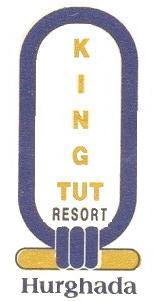                                                                                                                                    
ДОРОГОЙ ГОСТЬ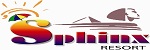 Добро пожаловать в отель King Tut Hotel and Sphinx и желаем вам приятного пребывания.В отеле соблюдаются меры предосторожности, принятые Министерством здравоохранения и туризма.Приносим извинения за услуги дискотеки и массажа в соответствии с требованиями Министерства здравоохранения.Пожалуйста, соблюдайте интервалы в ресторанах, барах и во всех общественных местах.Дезинфицирующие средства доступны во всех общественных местах.		Просим всех следовать инструкциям, размещенным в общественных местах.Общая информацияМинеральная вода, Fanta, Cola, Sprite, алкогольные и горячие напитки, а также соки в резервуарах доступны в чашках, а не в бутылкахЕжедневно в каждом номере предоставляется бутылка водыПляжные полотенца меняются каждый день в 17:30 на пляже в специальной кабинеАквапарк работает ежедневно с 10:00 до 12:00 и с 14:00 до 17:00Бильярдный стол и настольный теннис доступны с 15:00 до 22:00 в помещении ресторана ISISСообщаем вам, что в день отъезда официальное время передачи номера - 12:00, с выездом из номера и передачей ключа на ресепшен, а в случае опоздания с гостя взимается 20 долларов СШАПожалуйста, ходите в бассейн в соответствующей одежде и не плавайте в хлопковой одеждеДети ходят в бассейны, на пляж и в водные игры под ответственность родителей, и администрация отеля не несет за них ответственности в этом вопросе. Согласно политике отеля, потеря или повреждение ключа от номера влечет за собой выплату 10 долларов США, в то время как потеря браслета также приводит к 10 долларам США, а потеря пляжного полотенца приводит к выплате 10 долларов СШАЕсли Вы хотите связаться с решепшен отеля, пожалуйста позвоните по номеру 8030 или 0РесторанВремяПитание в течение дняМемфис РесторанПЛЯЖ 07:00 - 10:00 ЗавтракБар в фойе и на пляже 10:00 - 12:00Поздние закуски (выпечка)                  Сфинкс ресторанМемфис Ресторан-ПЛЯЖ 12:30 - 14:3012:30 - 15:00ОбедМороженоеБар в фойе и на пляже 16:00 - 17:00Поздние закуски (выпечка)Мемфис Ресторан-ПЛЯЖСфинкс ресторан18:30-21:3018:30-21:0022:00 – 00:00   	УжинПоздний Ужин(только для позднего приезда и экскурсий)Китайская кухня в ресторане ISIS 19:00 - 22:00Предварительное бронирование на ресепшен каждый день с 9 до 12 Ужин аля-картПляжный бар и бар у бассейнаБар в фойе10:00 - 18:0010:00 - 00:00Напитки